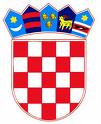 	           REPUBLIKA HRVATSKA KRAPINSKO – ZAGORSKA ŽUPANIJA                    ŽUPANIJSKA SKUPŠTINAKLASA: 400-01/22-01/31URBROJ: 2140-07-22-2Krapina, 02. prosinca 2022.Na temelju članka 18. Zakona o proračunu („Narodne novine“ broj 144/21) i članka 17. Statuta Krapinsko-zagorske županije („Službeni glasnik Krapinsko-zagorske županije“ broj 13/01, 5/06, 14/09, 11/13, 13/18, 05/20, 10/21 i 15/21 – pročišćeni tekst) Županijska skupština Krapinsko-zagorske županije na 10. sjednici održanoj 16. prosinca 2022. godine donijela je O D L U K Uo izvršavanju Proračuna Krapinsko-zagorske županije za 2023. godinuOpće odredbeČlanak 1.Ovom Odlukom uređuje se struktura Proračuna Krapinsko-zagorske županije za 2023. godinu (u daljnjem tekstu: Proračun), njegovo izvršavanje, upravljanje financijskom i nefinancijskom imovinom Krapinsko-zagorske županije (u daljnjem tekstu: Županija), opseg zaduživanja i jamstva, korištenje namjenskih prihoda, prava i obveze korisnika proračunskih sredstava, ovlasti župana u izvršavanju Proračuna te druga pitanja u svezi s izvršavanjem Proračuna.  Članak 2.Korisnici Proračuna u smislu ove Odluke jesu: proračunski korisnici:županijska upravna tijela,ustanove kojima je Županija osnivač i koje su uvrštene u Registar proračunskih i izvanproračunskih korisnika;izvanproračunski korisnik – Županijska uprava za ceste Krapinsko-zagorske županije (uvrštena u Registar proračunskih i izvanproračunskih korisnika);ustanove i neprofitne organizacije kojima je Županija osnivač, a koje nisu uvrštene u Registar proračunskih i izvanproračunskih korisnika;trgovačka društva i druge pravne osobe u kojima je Županija većinski vlasnik ili ima odlučujući utjecaj na upravljanje;ostali korisnici Proračuna – pravne i fizičke osobe kojima se osiguravaju proračunska sredstva za realizaciju pojedinog projekta (jedinice lokalne samouprave, ustanove, udruge građana i fizičke osobe).Korisnici proračuna iz stavka 1. točke 1., 2., 3. i 4. ovog članka obvezatno primjenjuju odredbe Zakona o proračunu i ove Odluke koje se odnose na izradu financijskih planova, upravljanje novčanim sredstvima, zaduživanje i davanje jamstva, izvještavanje, te nadzor nad poslovanjem i korištenjem proračunskih sredstava, a proračunski i izvanproračunski korisnici dodatno i zakonske odredbe o proračunskom računovodstvu. Struktura ProračunaČlanak 3.Proračun se sastoji od Općeg dijela, Posebnog dijela i Obrazloženja . Opći dio Proračuna sadrži sažetak Računa prihoda i rashoda i Računa financiranja.U Računu prihoda i rashoda iskazani su prihodi i rashodi prema izvorima financiranja i ekonomskoj klasifikaciji te rashodi iskazani prema funkcijskoj klasifikaciji.U Računu financiranja iskazani su primici od financijske imovine i zaduživanja te izdaci za financijsku imovinu i otplate zajmova prema izvorima financiranja i ekonomskoj klasifikaciji.Višak primitaka iz prethodnih godina također je iskazan u računu financiranja te se isti mora namjenski trošiti. Posebni dio Proračuna sastoji se od plana rashoda i izdataka proračuna Županije i njenih proračunskih korisnika iskazanih po organizacijskoj klasifikaciji, izvorima financiranja i ekonomskoj klasifikaciji, raspoređenih u programe, koji se sastoje od aktivnosti i projekata.Obrazloženje proračuna sadrži obrazloženje općeg dijela proračuna i obrazloženje posebnog dijela proračuna.Planiranje i izvršavanje ProračunaČlanak 4.Župan te čelnik proračunskog i izvanproračunskog korisnika odgovoran je za planiranje i izvršavanje svog dijela Proračuna odnosno financijskog plana.Ako se u tijeku proračunske godine zbog nastanka novih obveza za Proračun Županije ili promjena gospodarskih kretanja povećaju rashodi i/ili izdaci, odnosno smanje prihodi i/ili primici Proračuna Županije, župan može obustaviti izvršenje pojedinih rashoda i/ili izdataka.Sredstva za financiranje javnih rashoda Županije u 2023. godini raspoređena su prema organizacijskoj klasifikaciji (razdjeli), pri čemu su upravna tijela određena za nositelje sredstava za svoje programe te za programe proračunskih korisnika za koje su proračunski nadležni. Sredstva za financiranje rashoda koji se odnose na javnu upravu i administraciju  raspoređena su u Upravnom odjelu za financije i proračun te u Upravnom odjelu za opću upravu, imovinsko-pravne i zajedničke poslove (rashodi za zaposlene, materijalni rashodi, financijski rashodi, rashodi za ulaganja u osnovna sredstva za rad).Članak 5.Korisnici Proračuna iz članka 2. stavka  1. točke 1. ove Odluke financijske planove su dostavili i isti su uvršteni u Proračun Županije.Članak 6.Proračunski korisnici mogu preuzeti obveze na teret Proračuna tekuće godine samo za namjene i do visine utvrđene Proračunom ako su za to ispunjeni svi zakonom i drugim propisima utvrđeni uvjeti. Korisnici iz stavka 1. ovog članka dužni su do kraja siječnja 2023. godine izraditi plan likvidnosti te isti dostaviti upravnom odjelu nadležnom za financije.Proračunski korisnici mogu preuzeti obveze po ugovorima koji zahtijevaju plaćanje u sljedećim godinama samo uz suglasnost župana. Plaćanja koja proizlaze iz obveza preuzetih u skladu s ovim člankom proračunski korisnici moraju kao obvezu uključiti u financijski plan u godini u kojoj obveza dospijeva.Članak 7.Rukovoditelj proračunskog korisnika odgovoran je za planiranje i izvršavanje svog dijela Proračuna.Odgovornost za izvršavanje Proračuna znači odgovornost za preuzimanje i potvrđivanje obveza, izdavanje naloga za plaćanje na teret proračunskih sredstava te utvrđivanje prava naplate i izdavanje naloga za naplatu u korist proračunskih sredstava.Radi upravljanja likvidnošću Proračuna za rashode i izdatke veće od 6.636,14 eura za koje je nastala obveza koja dospijeva u  proračunskoj godini mora se izvršiti rezervacija sredstava prema dospijeću tih obaveza sukladno planu likvidnosti.Rukovoditelj proračunskog korisnika odgovoran je za zakonito, svrhovito i za ekonomično raspolaganje proračunskim sredstvima.Rukovoditelj upravnog odjela ima pravo i obvezu nadzirati poslovanje i namjensko korištenje proračunskih sredstava  iz vlastitih izvora Županije kao i ostvarenje i trošenje namjenskih prihoda i primitaka te vlastitih prihoda proračunskih korisnika iz svoje nadležnosti.Ako se u tijeku izvršavanja Proračuna utvrdi da su sredstva Proračuna nepravilno korištena, korisniku će se umanjiti sredstva u visini nenamjenskog korištenja sredstava ili će se privremeno obustaviti isplata sredstava na stavkama s kojih su sredstva bila nenamjenski utrošena.Odluku o umanjenju i obustavi doznake sredstava donosi župan na prijedlog proračunski nadležnog upravnog odjela.Članak 8.Prihodi što ih upravna tijela Županije ostvare obavljanjem djelatnosti prihodi su Proračuna i uplaćuju se na račun Proračuna.Prihodi koje proračunski korisnici ostvaruju obavljanjem vlastite i ostalih djelatnosti ustupaju se tim korisnicima te se ista mogu koristiti sukladno Pravilniku o načinu korištenja nenamjenskih donacija i vlastitih prihoda proračunskih korisnika Krapinsko-zagorske županije. Proračunski korisnici iz stavka 2. ovog članka obvezni su o ostvarenju vlastitih prihoda tromjesečno izvještavati proračunski nadležna upravna tijela kroz sustav lokalne riznice. Uz tromjesečno izvještavanje, nadležno upravno tijelo može zatražiti izvještavanje i u drugim rokovima, a po potrebi i dodatna izvješća vezana uz vlastite prihode.Župan može posebnom odlukom obvezati ustanove da dio vlastitih prihoda i/ili ostvarenih nenamjenskih viškova odnosno dobiti uplaćuju u Proračun te utvrditi namjenu korištenja tih prihoda sukladno zakonskim propisima.Članak 9.Pogrešno ili više uplaćeni prihodi u Proračun vratit će se uplatiteljima na teret tih prihoda, na temelju dokumentiranog zahtjeva.Nalog za povrat prihoda iz stavka 1. ovoga članka daje pročelnik tijela nadležnog za financije.Članak 10.Rashodi i izdaci Proračuna koji se financiraju iz namjenskih prihoda i primitaka (prihodi s protuobvezom) izvršavat će se do iznosa naplaćenih prihoda i primitaka za te namjene.Iznimno od stavka 1. ovog članka, župan može odlučiti da se pojedini rashodi i izdaci pokrivaju i na teret ostalih proračunskih prihoda, a najviše do visine planiranih iznosa.Uplaćeni, a manje planirani ili neplanirani namjenski prihodi mogu se koristiti za aktivnosti i/ili projekte za koje su namijenjeni, do visine naplaćenih sredstava.Namjenski prihodi i primici koji se ne iskoriste u tekućoj godini, prenose se u sljedeću proračunsku godinu.Kada se rashodi i izdaci Proračuna na istoj aktivnosti ili istom projektu izvršavaju iz više različitih izvora prihoda i primitaka, župan može odlučiti da se rashodi i izdaci izvršavaju najviše do visine ukupno planiranog iznosa projekta ili aktivnosti, neovisno o izvoru proračunskih prihoda i primitaka. U slučaju kada se planirani namjenski prihodi za financiranje projekata zbog dinamike priljeva ostvaruju u iznosu manjem od financijskog plana, omogućava se korištenje kratkoročnog kredita za premošćenje navedenog jaza nastalog zbog različite dinamike priljeva sredstava i dospijeća obveza, bez obzira što kratkoročni kredit nije prikazan u financijskom planu odnosno Proračunu.Članak 11.Aktivnosti i projekti koji se financiraju iz sredstava Europske unije te kapitalni projekti koji nisu izvršeni do kraja 2022. godine mogu se prenijeti i izvršavati u 2023. godini ako su ispunjeni osnovi preduvjeti:Proračunska sredstva osigurana u Proračunu 2022. godine za aktivnosti i projekte  koji se prenose, moraju ostati na kraju 2022. godine neizvršena ili izvršena u iznosu manjem od planiranog, bez izvršenih preraspodjela tijekom 2022. godine, Prenesene aktivnosti i projekti mogu se izvršavati u 2023. godini uz suglasnost župana,Korisnici podnose zahtjev za prijenos najkasnije do 15. siječnja 2023. godine, a uz zahtjev su dužni dostaviti ugovor i račun za obveze nastale u 2022. godini, s dospijećem plaćanja u 2023. godini.Aktivnosti i projekti koji se financiraju iz sredstava Europske unije te kapitalni projekti koji ne budu izvršeni do kraja 2023. godine mogu se prenijeti i izvršavati u 2024. godini ako su ispunjeni osnovi preduvjeti:Proračunska sredstva osigurana u Proračunu 2023. godine za aktivnosti i projekte  koji se prenose, moraju ostati na kraju 2023. godine neizvršena ili izvršena u iznosu manjem od planiranog, bez izvršenih preraspodjela tijekom 2023. godine, Prenesene aktivnosti i projekti mogu se izvršavati u 2024. godini uz suglasnost župana,Korisnici podnose zahtjev za prijenos najkasnije do 15. siječnja 2024. godine, a uz zahtjev su dužni dostaviti ugovor i račun za obaveze nastale u 2023. godini, s dospijećem plaćanja u 2024. godini.Članak 12.Odluku o otpisu ili djelomičnom otpisu potraživanja Županije donosi nadležno tijelo sukladno posebnom propisu. Članak 13.Stvarna naplata prihoda nije ograničena visinom prihoda planiranih u Proračunu.Iznosi rashoda i izdataka utvrđeni u Posebnom dijelu Proračuna smatraju se najvišim iznosima, pa stvarni rashodi i izdaci za pojedinu proračunsku stavku ne smiju biti veći od odobrenih iznosa.  Članak 14.Sredstva za rashode poslovanja proračunskih korisnika te sredstva za aktivnosti i projekte koja se izvršavaju kao subvencije, pomoći i donacije (transferi ostalim korisnicima), raspoređuje župan ukoliko krajnji korisnik nije utvrđen u Posebnom dijelu Proračuna, programima javnih potreba ili drugim aktom Županijske skupštine.	Članak 15.Sredstva za pokroviteljstva raspoređuje župan.Članak 16.Proračunska zaliha osigurava se u iznosu od 106.180,00 eura, a koristit će se za zakonski utvrđene namjene.O korištenju proračunske zalihe odlučuje župan.Članak 17.Sklapanje ugovora provodi se sukladno Uputi o tijeku postupka stvaranja ugovornih obveza i Planu nabave. Uputu i Plan nabave iz stavka 1. ovog članka donosi župan.Plaćanje predujma moguće je samo iznimno i na temelju prethodne suglasnosti župana, uz ishođenje odgovarajućeg jamstva za povrat sredstava u slučaju neizvršenja posla za sva plaćanja predujmom u iznosu većem od 1.327,29 eura.Članak 18.Ustanove i trgovačka društva iz članka 2. ove Odluke provode postupak nabave sukladno zakonskim propisima i svojem godišnjem planu.U postupak javne nabave koja se financira proračunskim sredstvima djelomično ili u cijelosti, ustanova odnosno trgovačko društvo dužno je uključiti i predstavnika Županije. Članak 19.Naredbodavac za sve isplate na teret proračunskih sredstava je župan odnosno zamjenik župana sukladno propisima i danim ovlaštenjima. Svi nalozi za plaćanje odnosno doznaku sredstava moraju biti u pisanom obliku, ovjereni pečatom i potpisom naredbodavca s naznakom stavke Proračuna na teret koje se vrši plaćanje, sukladno Naputku o evidenciji ulaznih računa.Instrumente osiguranja plaćanja za obveze na teret Proračuna izdaje župan.Instrumenti osiguranja plaćanja primljeni od pravnih i/ili fizičkih osoba kao sredstvo osiguranja naplate potraživanja ili izvođenja radova odnosno pružanja usluga dostavljaju se upravnom odjelu nadležnom za financije.Evidenciju svih izdanih i primljenih instrumenata osiguranja plaćanja vodi upravni odjel nadležan za financije.Članak 20.Zaključivanje pisanog ugovora obvezno je u sljedećim slučajevima:za sredstva Proračuna koja se izvršavaju kao subvencije, donacije i pomoći, osim za sredstva dodijeljena kao nagrade;za projekte i aktivnosti koje izvršavaju proračunski korisnici iznad zakonskog standarda;za sve nabave roba, usluga i izvođenje radova, čija vrijednost bez PDV-a iznosi 9.290,60  eura i više;za osobne usluge (autorske honorare, ugovore o djelu, usluge odvjetništva i sl.), usluge agencije studentskog servisa.Ugovor o kapitalnoj pomoći/donaciji mora sadržavati odredbu prema kojoj će se odobrena sredstva doznačiti korisniku tek po predočenim dokazima o njihovom namjenskom korištenju, (ugovor s izvođačem/dobavljačem i/ili račun odnosno situacija).Ugovor o tekućoj pomoći, donaciji, subvenciji može se izvršavati bez uvjeta iz prethodnog stavka, ali je korisnik dužan dostaviti izvještaj o utrošenim sredstvima po dovršetku projekta ili aktivnosti, odnosno najkasnije do kraja proračunske godine.Upravna tijela dužna su jedan primjerak ugovora dostaviti upravnom odjelu nadležnom za financije u roku od osam dana od dana potpisa.Lokalna riznicaČlanak 21.Županija ima uvedenu djelomičnu lokalnu riznicu za svoje proračunske korisnike. Djelomična lokalna riznica podrazumijeva postojanje vlastitih žiro-računa proračunskih korisnika. Proračunskim korisnicima Zavodu za prostorno uređenje i Javnoj ustanovi za upravljanje zaštićenim dijelovima prirode Krapinsko-zagorske županije Zagorje zeleno uvedena je puna Lokalna riznica. Članak 22.Čelnici pravnih osoba Proračunskih korisnika iz članka 2. ove Odluke odgovorni su za točnost, vjerodostojnost i zakonsku osnovu izdanog naloga za isplatu sredstava putem lokalne riznice Županije na obrascu zahtjeva za isplatu iz riznice.Članak 23.Proračunski korisnici kojima je uvedena djelomična lokalna riznica i dalje posluju preko vlastitih žiro računa, na način da podnose zahtjeve za isplatu iz riznice, a obvezni su tromjesečno dostavljati izvještaje o izvršenju proračuna upravnom odjelu nadležnom za financije.Upravljanje financijskom i nefinancijskom imovinomČlanak 24.Raspoloživim novčanim sredstvima na računu Proračuna upravlja župan.Slobodna novčana sredstva Proračuna mogu se oročavati kod poslovnih banaka poštujući načela sigurnosti i likvidnosti.Odluku o oročavanju sredstava kao i odluku o davanju kratkoročnih pozajmica, u skladu s posebnim propisima, donosi župan. Oročena sredstva te sredstva dana kao kratkoročna pozajmica moraju se vratiti u Proračun do 31. prosinca 2023. godine.Članak 25.Županijska skupština može, na prijedlog župana, odlučiti o kupnji dionica ili udjela u trgovačkom društvu ako su za kupnju osigurana sredstva u Proračunu i ako se time štiti javni interes odnosno interes Županije. U slučaju da prestane javni interes Županije za vlasništvo dionica ili udjela u kapitalu pravnih osoba, Županijska skupština, na prijedlog župana, može odlučiti da se dionice odnosno udjeli u kapitalu prodaju, ako to nije u suprotnosti s posebnim zakonom.Sredstva ostvarena prodajom dionica ili udjela u kapitalu mogu se koristiti samo za otplatu duga ili za nabavu imovine Županije.Zaduživanje i davanje jamstvaČlanak 26.Županija se može zaduživati kratkoročno i dugoročno, davati suglasnost za zaduživanje te davati jamstvo, u skladu sa Zakonom o proračunu, Zakonom o lokalnoj i područnoj (regionalnoj) samoupravi i Statutom Županije.Opseg zaduživanja i jamstava Krapinsko-zagorske županije utvrđuje se temeljem planova otplate po zaduživanju i jamstvima odobrenim sukladno Zakonu o proračunu i Statutu Županije.Očekivani iznos ukupnog duga na kraju 2023. godine iznosi 30.064.500,16 kn, što je obveza po postojećim (ugovorenim) kreditima, Stanje danih jamstava za zaduživanje na kraju 2023. godine iznosi 0 kuna.Tijekom 2023. godine predviđeno je davanje suglasnosti za zaduživanje za investicije Županijskoj upravi za ceste Krapinsko-zagorske županije u iznosu od 30.000.000,00 kn.Stanje danih suglasnosti za zaduživanje na kraju 2023. godine iznosi 83.648.227,36 kn, od čega je 53.648.227,36 kn po postojećim suglasnostima, a 30.000.000,00 kn temeljem nove suglasnosti Županijskoj upravi za ceste Krapinsko-zagorske županije iz 2022/2023. godine. Ovlašćuje se župan Krapinsko-zagorske županije na zaključivanje kratkoročnog kredita u obliku revolvinga ili dopuštenog prekoračenja po poslovnom računu do maksimalnog iznosa od 20.000.000,00 kuna, a u svrhu premošćivanja jaza nastalog zbog različite dinamike priljeva sredstava i dospijeća obveza. U 2021. godini Krapinsko-zagorska županija je dobila beskamatni zajam iz Državnog proračuna sa namjenom sanacija šteta od potresa (PŠ Laz Bistrički i PŠ  Putkovec). Svaka refundacija sredstava iz Fonda solidarnosti za istu namjenu biti će proslijeđena kao povrat u Državni proračun..Uravnoteženje ProračunaČlanak 27.Ako tijekom godine dođe do neusklađenosti planiranih prihoda/primitaka i rashoda/izdataka Proračuna, izvršit će se njihovo ponovno uravnoteženje, putem izmjena i dopuna Proračuna.Kada je riječ o promjenama u financijskom planu proračunskih korisnika koje su vezane uz financiranje iz izvora općih prihoda i primitaka odnosno iz nadležnog proračuna Županije, podrazumijeva se da navedenom nije moguće pristupiti bez suglasnosti Županije odnosno preraspodjela ili izmjena i dopuna Proračuna. Proračunski korisnici koji tokom godine ostvare vlastite i namjenske prihode koji nisu bili planirani, uravnotežuju se izmjenama i dopunama financijskog plana koji je ili postaje sastavni dio izmjena i dopuna proračuna Krapinsko-zagorske županije. Ukoliko i naknadno, nema provođenja izmjena i dopuna proračuna Krapinsko-zagorske županije, s usvojenim izmjenama i dopunama financijskog plana proračunskih korisnika iz izvora vlastitih i namjenskih prihoda, postupa se u skladu sa proračunskim odredbama kojima se omogućava fleksibilnost do visine uplaćenih sredstava.IzvještavanjeČlanak 28.Polugodišnji i godišnji izvještaj o poslovanju Županije (izvještaj o izvršenju Proračuna) dostavlja se  Županijskoj skupštini u rokovima propisanim Zakonom o proračunu.Članak 29.Korisnik proračuna iz članka 2. stavak 1. točka 1.2. i točka 3. dužan je proračunski nadležnom upravnom tijelu dostaviti godišnji izvještaj o poslovanju najkasnije do kraja ožujka tekuće godine.Izvještaj o poslovanju (ostvarenje financijskog plana i izvještaj o radu) mora sadržavati prijedlog korištenja neutrošenih sredstava, odnosno prijedlog pokrića gubitka poslovanja.Trgovačko društvo u kojem Županija ima najmanje 25% udjela u kapitalu dužno je najkasnije u roku od 9 mjeseci nakon isteka poslovne godine, ali najmanje 30 dana prije objave poziva za sjednicu skupštine trgovačkog društva, dostaviti županu, putem proračunski nadležnog upravnog tijela, dnevni red sjednice skupštine trgovačkog društva te podnijeti sve revizijske izvještaje i izvještaje nadzornih tijela za proteklu poslovnu godinu. Članak 30.Proračunski korisnici uvršteni u Registar proračunskih korisnika dužni su dostaviti godišnje i polugodišnje izvještaje o izvršenju svog financijskog plana proračunski nadležnom upravnom tijelu. Upravni odjel nadležan za financije izrađuje konsolidirani izvještaj za Proračun i proračunske korisnike i dostavlja ga Ministarstvu financija u propisanim rokovima.Članak 31.Izvanproračunski korisnik polugodišnji i godišnji izvještaj o izvršenju financijskog plana za proteklo razdoblje, zajedno s obrazloženjem, dostavlja putem proračunski nadležnog upravnog odjela, nadležnom odjelu za financije u rokovima utvrđenim Zakonom o proračunu. Upravni odjel nadležan za financije izvještaj iz stavka 1. ovog članka dostavlja županu zajedno s polugodišnjim i godišnjim izvještajem o izvršenju Proračuna.  Završna odredbaČlanak 32.Ova Odluka objavit će se u „Službenom glasniku Krapinsko-zagorske županije“, a stupa na snagu 01. siječnja 2023. godine.                    PREDSJEDNIK           ŽUPANIJSKE SKUPŠTINE                    Zlatko ŠoršaDostaviti:Ministarstvo financija, Zagreb, Katančićeva 5,Župan,„Službeni glasnik KZŽ“, za objavu,Za prilog zapisniku,Za Zbirku isprava,Pismohrana.